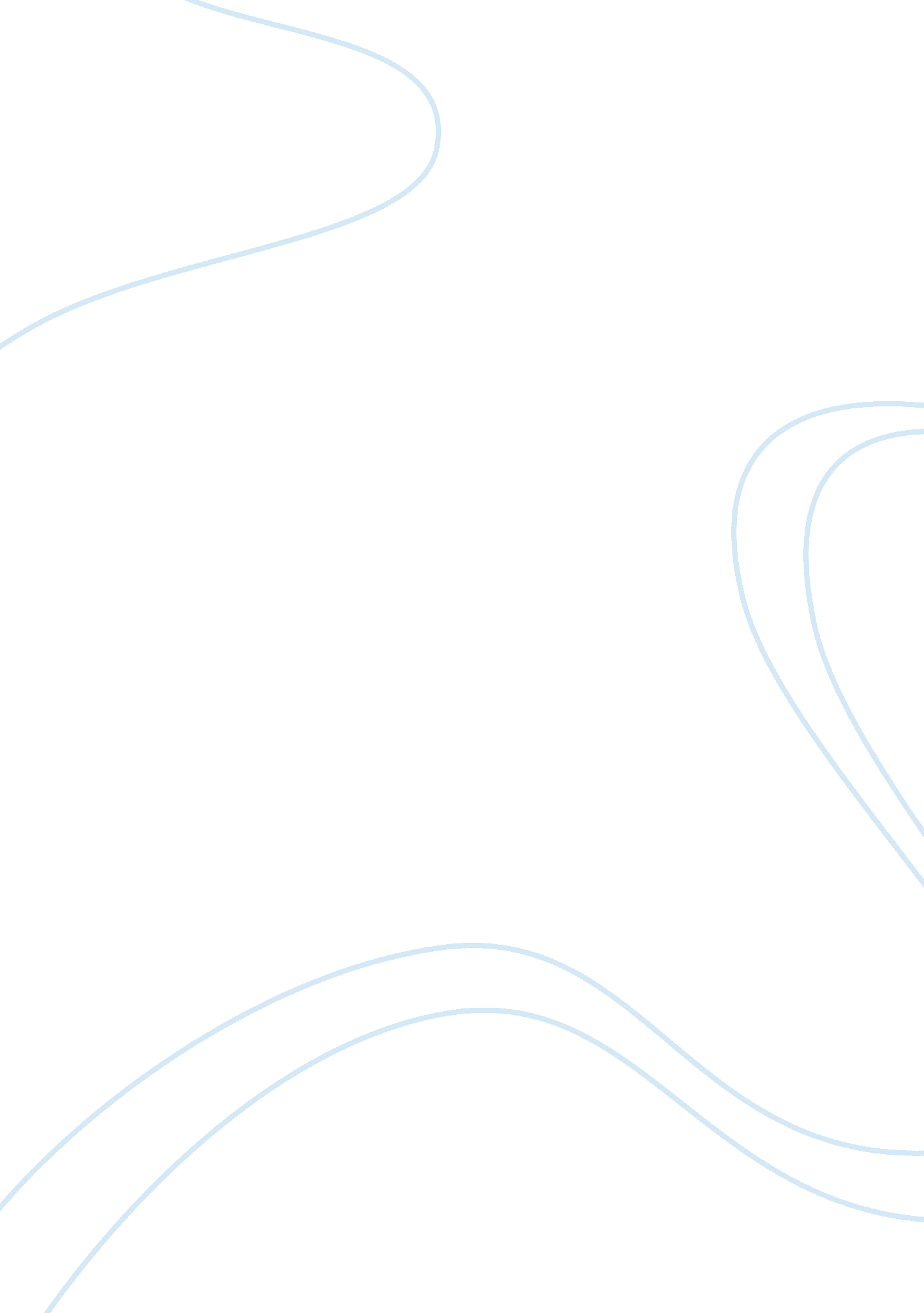 Its me,,,i want boyfriend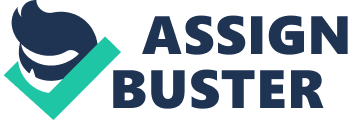 The project would start with a photography contest in the city that according to " Tex" will lend a human face to " hookers" or " whores", who also havehuman rightsand need government protection. Tex said " as long aspovertyis there, you expect more people to engage in prostitution. " He said there are about 500, 000 sex workers in the country, 3, 000 of whom are in Baguio City, one of the country's top tourist draws. Nation ( Article MRec ), pagematch: 1, sectionmatch: 1 Among others, Filipino sex workers facehealthissues, made worse by fear of being enied access to health services. , which has began " talking" to and organizing sex workers in Baguio, Tex said, has taken note of various anecdotes, illustrating the stigma that sex workers face as they have yet to secure recognition from the government. " In the most extreme (cases), we hear of sex workers complaining of rape to authorities, but rarely get serious results on the ground that they are not believed to have been raped because they are prostitutes. As if sex workers have no rights," Tex said. In Baguio, more than 300 sex workers, mostly street ookers including males, are " talking" with WHORE. When finally given legal recognition, the advocacy group, a member of the Asia Pacific Sex Workers Union and the Sex Workers ASEAN (Association of Southeast Asian Nations) group, said sex workers " can become members of unions fghting for their rights and welfare. " In Thailand, sex workers are recognized by the government and are able to raise their concerns to the government. " But we are not going for decriminalizing sex workers while criminalizing clients like the Swedish model," Tex said. " It didn't even work here. WHORE'S advocacy is facing daunting challenges, however. For one, the Catholic church here headed by Catholic Vicar Carlito Cenzon of the Baguio Vicariate is opposing the legalization of sex workers. " No way', Cenzon said. Even the supposedly liberal women's group Gabriela is against legalizing prostitution. " Legalizing [prostitution] is not an option, but instead [the government must] remove them (prostitutes) from poverty," said Cordillera women Igorot leader Mila Singson, regional coordinator of the Gabriela Women's partylist. Although Singson said her roup has rescued a number of women who became sex slaves, she believes that " women involved in prostitution should be criminalized. " The UN report " Sex Work and the Law in Asia and the Pacific" said that " legal recognition of sex work as an occupation enables sex workers to claim benefits, to form or Join unions and to access work-related banking, insurance, transport and pension schemes. " In decriminalized context," it says, " the sex industry can be subject to the same general laws regarding workplace health and safety and anti-discriminationprotections as other industries. 00 Decriminalization, according to the UN involves the repeal of laws criminalizing sex work, being clients to sex workers or engaging in activities associated with sex work. 00 It should also repeal laws that require mandatory testing or treatment for human immunodeficiency virus (HIV) or other ST's, as well as laws that allow detention of sex workers for rehabilitation or correction. 